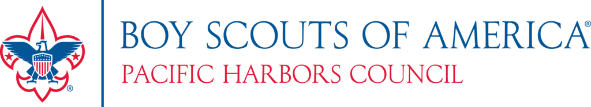 Camp Thunderbird Hold Harmless AgreementI understand that the use of BSA-owned properties may involve the risk of personal injury. Including death, due to the physical, mental, and emotional challenges you encounter on the property. I also understand that the use of the property is entirely voluntary and requires participants to follow instructions and abide by all applicable rules and standards of conduct.With the appreciation of the dangers and risks associated with the use of the property, on my own behalf and/or on behalf of my children, family, friends, or other participants using the property, I hereby fully and completely release and waive any and all claims for personal injury, death, or loss that may arise against the Boy Scouts of America and Pacific Harbors Council, the activity coordinators, and all employees, volunteers, related parties, or other organizations associated with any program or activity.I shall indemnify, hold free and harmless, assume liability for, and defend the Boy Scouts of America, Pacific Harbors Council, or Scouting’s chartered organizations, and any of their affiliates, agents, servants, employees, officers, volunteers and directors from any and all costs, expenses, including, but not limited to; attorney’s fees, reasonable investigative and discovery costs, court costs, and all other sums that Boy Scouts of America, Pacific Harbors Council, or Scouting’s chartered organizations, and any of their affiliates, agents, servants, employees, officers, volunteers, and directors incur as a result of any demand for claim assertion of liability under municipal, state, or federal law or cause of action, including	any actions under the Americans with Disabilities Act, arising or alleged to have arisen out of any Council, Scouting’s chartered organizations, and any of their affiliates, agents, servants, employees, officers, volunteers, and directors.INDEMNITY- the use of any equipment or facilities of the property by any persons is at that person’s risk and the registered camper agrees to indemnify and hold the property owners harmless for any loss, cost, or damage incurred by it as a result of the activities of the registered participant, his/her family members, invitees, and guests.Signature_________________________________________________Date_________________Printed Name_________________________________________BSA Unit Type__________________ Unit #__________________________Organization Name_______________________________________Title___________________